                                                                            ОТЧЕТо проделанной работе  за 2014 год   академика МАИН   Кулмановой Назиры Кадыровны - д.т.н., профессора кафедры « Транспортное строительство» КазАТК им. М. Тынышпаева1.Научно-технические программы:1.1 Разработка типовой учебной программы  для магистратуры по специальности 5В074500- «Транспортное строительство» - « Современные технологии производства материалов и конструкций транспортных сооружений», 2014г.1.2 Разработка типовой учебной программы по специальности 5В074500- «Транспортное строительство» - « Строительные материалы»,2014г. 2.Научно-технические проекты:	2.1  Разработка Национального стандарта РК «Рельсы сварные дифференцированно упрочненные и нетермоупрочненные». Договор №1393 –ЦЖС  с АО «НК КТЖ» РК от 08.011.2013 , приказ КазАТК № 268 от3.12.2013 г. О  создании временного коллектива2.2  Разработка инструкции по сварке рельсов на рельсосварочных предприятиях. Договор№ 91-АТК-2 от19.05.2014  с АО «НК КТЖ» РК , приказ КазАТК №13-а, от 20.05.2014г. о создании временного коллектива.3.Научные конференции:3.1 Кулманова Н.К. «Факторы, определяющие надежность сварного шва железнодорожного пути»,Труды Международной  научно - практической конференция « Обеспечение надежности работы  механизмов транспортной техники на железнодорожном транспорте» Московский государственный университет железнодорожного транспорта, Москва, 2014 г., с.67-70.3.2  Кулманова Н.К. « Сварка на предприятиях АО « НК «  КТЖ» Труды Международной научно-практической конференции «Актуальные проблемы взаимодействия железнодорожного пути и подвижного состава», Алматы, КазАТК,2014 г., с.51-55 3.3  Кулманова Н.К, Исмагулова С.О.   Экологические риски при работе предприятий автомобильного хозяйства с высокоразвитой инфраструктурой.  Москва,,МАДУ, Труды научно- практической конференции «Луканинские чтения», 2013, с.86-3.4 КулмановаН.К. Constracthions feed in fabrication of farebrics of alumotermite fusion welding of railway joints. Труды международной  конференции «Современные проблемы строительных. конструкций и сооружений», КазГАСА,2014 том1,с.136-1384.Международное сотрудничество4.1 Отзыв на межгосударственный  стандарт ГОСТ  «Рельсы железнодорожные термически обработанные сваренные термитным способом», разработан ВНИИЖТ, ,Москва, Минск,  2014 г.,принят ЕАСС-  Евразийский совет по стандартизации метрологии и сертификации 4.2 Отзыв на межгосударственный стандарт ГОСТ, «Рельсы железнодорожные термически обработанные сваренные контактным способом», разработан ВНИИЖТ, ,Москва, Минск,  2014 г., принят ЕАСС-Евразийский совет по стандартизации метрологии и сертификации 4.3 Отзыв на международный стандарт ГОСТ, «Элементы сварные рельсовых соединений и персечения путей железнодорожных дорог», разработан ВНИИЖТ, ,Москва, Минск,  2014 г. , принят ЕАСС-  Евразийский совет по стандартизации метрологии и сертификации 5.Участие в общественной жизни5.1 Член редакционной коллегии журнала  «Вестник  им.. М.Тынышпаева» ( импакт-фактор 0,208)5.2  Эксперт   МОиН РК от КазАТК  по разработке  тестов для контроля знаний по дисциплинам «Материаловедение и технология конструкционных материалов» и «Строительные материалы»5.3 Председатель комиссии по контролю плагиата в диссертациях магистрантов по специальности «Транспортное строительство» в КазАТК  им. М. Тынышпаева5.4 Член апелляционной комиссии при приеме магистрантов по специальности «Транспортное строительство» КазАТК  им. М. Тынышпаева5.5 Эксперт по анализу открытых лекций в КазАТК им. М. ТынышпаеваАНКЕТА АКАДЕМИКА МАИН КУЛМАНОВОЙ НАЗИРЫ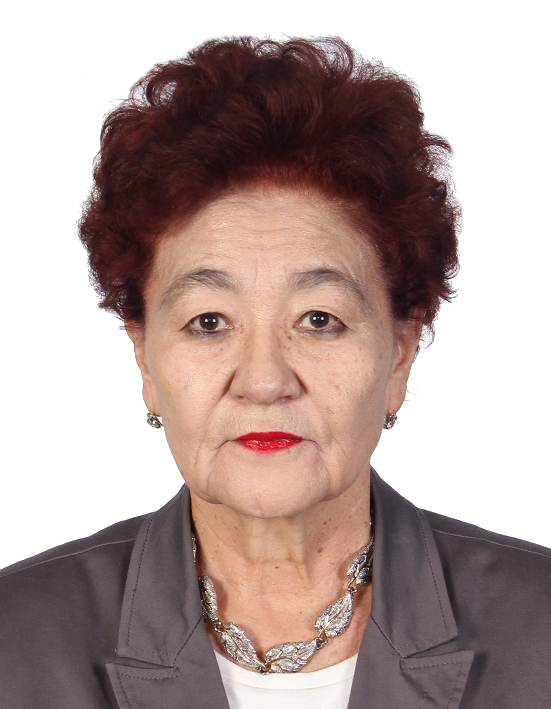 КАДЫРОВНЫФамилия, имя, отчество:    КулмановаНазираКадыровнаДата рождения: 23 апреля 1943 г.Наименование вуза: Казахская академия транспорта и коммуникаций им. М.ТынышпаеваОбразование: ВысшееДолжность: ПрофессорУченая степень, ученое звание: Доктор технических наук по специальности 25.00.36. «Геоэкология», профессор по химическим технологиям-05.17.11.;Академик международной академии информатизации; Академик международной академии Энергетики им. Альберта Эйнштейна Достижения: Автор 200-т научных и научно-методических работ в том числе:12-ти авторских свидетельств на изобретения и4-х инновационных патентов;  4-х монографий;  3-х учебников и 10-ти учебных и учебно-методических пособий;  171 научных статей и методических указаний (имеется публикация в США);  Участница двух Всемирных конгрессов по «Инженерии поверхности и термической обработке металлов», Шотландия г. Глазго 2011 г., Египет г. Шер-маль-шейх – 2009 г. Участница Международных конференций по «Геоэкологии»- Московский автодорожный университет, Москва 2015 г., 2013г.,  2011 г.;Международный эксперт по стандартизации неорганических  материалов в соответствии с международным стандартами ISO9000-14000; 2008-2010 год – член диссертационного совета Д14.13.02 по специальности 25.00.36. «Геоэкология» в Таразском государственном университете имени М.Х.Дулати.Эксперт МОиН РК по разработке тестов контроля знаний бакалавров по дисциплинам «Материаловедение и технология конструкционных материалов», «Транспортное материаловедение», «Строительные материалы»Государственные награды:Медаль за развитие науки Республики Казахстан 2010 год;Медаль «Адал еңбек үшін» АО НК «Қазақстан темір жолы» 2009 год;Медаль «50 лет железных дорог Казахстана» 2009 год;Медаль ВДНХ СССР за развитие наукиПочетная грамота Министерства Образования РК – за безупречный труд в области образования Благодартственное письмо от руководства АО «НК «КТЖ РК»,2012г.